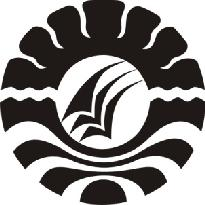 PROPOSAL PENELITIANPEMBUATAN E-LEARNING MATA KULIAH RANGKAIAN LISTRIK MENGGUNAKAN EDMODO PADA JURUSAN PENDIDIKAN TEKNIK ELEKTRO FAKULTAS TEKNIK UNIVERSITAS NEGERI MAKASSARANDI JALIL092904031PROGRAM STUDI  PENDIDIKAN TEKNIK INFORMATIKA DAN KOMPUTER JURUSAN PENDIDIKAN TEKNIK ELEKTROFAKULTAS TEKNIK UNIVERSITAS NEGERI MAKASSAR2016[1] [2][1]	M. Rais, “Pengaruh penggunaan multimedia presentasi berbasis prezi dan gaya belajar terhadap kemampuan mengingat konsep,” J. MEKOM (Media Komun. Pendidik. Kejuruan), vol. 2, no. 1, 2015.[2]	M. Y. Mappeasse, “Pengaruh cara dan motivasi belajar terhadap hasil belajar programmable logic controller (PLC) siswa kelas III jurusan listrik SMK Negeri 5 Makassar,” J. Medtek, vol. 1, no. 2, pp. 1–6, 2009.